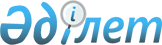 О внесении изменений в постановление Правительства Республики Казахстан от 16 января 1998 г. № 17Постановление Правительства Республики Казахстан от 19 июня 1998 г. № 567      Правительство Республики Казахстан ПОСТАНОВЛЯЕТ: 

      Внести в постановление Правительства Республики Казахстан от 16 января 1998 г. № 17 P980017_ "О плане законопроектных работ Правительства Республики Казахстан на 1998 год" следующие изменения: 

      в строках, порядковые номера 27, 28, 29, 31, 35: 

      слова "апрель май июнь" заменить словами "май июнь июль". 

 

     Премьер-Министр  Республики Казахстан   
					© 2012. РГП на ПХВ «Институт законодательства и правовой информации Республики Казахстан» Министерства юстиции Республики Казахстан
				